2024 District Pinewood Derby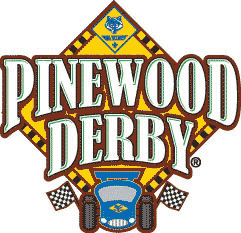 Date: April 13th, 2024Location: Jacksonville Speedway; 110 N Westgate AveCheck in: 9:30AM; Start time 10AMHonest Abe District Official Pinewood Derby Rules Maximum Limits Car Specifications Weight: No more than 5 oz. (equal to .3125 lbs.) or (141.7475 grams) Length: 7 inches Width: 2 3/4 inches Special Tip: Check your basic block in the kit to be sure it is 7 inches or less before you begin to build. Construction All body parts must be securely attached. No internal weighting should move. Body may be constructed of unofficial wood block for the district race. Cars must be constructed of wood. (Nothing must fall off the car, or it stays off for the duration of the race.) Only (official BSA Wheels) the axles and wheels provided in official kits will be allowed on cars at the District Derby. They may be polished and trimmed of flashing scars. No further modification is allowed. Do not round, taper or groove surface of the wheel to reduce track contact. The tread pattern (ridge) on the outside edge of the wheel must be fully intact. Do not sand it off. No bushings, bearings or washers are to be used on the cars. No cover on wheels, such as hubcaps, tape or anything that conceals the head of the axle is permitted. The bottom of the car must be flat with no upslope on the nose. No groove will be allowed on the bottom side of the car. The starting pin of the track must touch the most forward part of the car which will be the center of the car. Front sides can be rounded for buffering, but only inwards from the outside edge for 1/2 inch on each side. This will leave the front center of the car no less than 3/4-inch-wide with no upslope. ACCESSORIES Scouts may decorate the car in any manner they desire if all decorations are immovable and securely attached, and above specifications are followed. Springing or starting devices are strictly prohibited. LUBRICATION Graphite, Teflon, moly or any other dry lubricant is permitted. Wet lubricants are not allowed; due to the damage they may cause the track surfaces. Cars should be lubricated and ready to race when they are inspected, weighed and registered. There will be no exceptions made. Cars are impounded after inspection and racers will not be allowed to graphite car or take car out of the pit until racing is complete. Reminder: Graphite DOES add weight to the car. QUALIFICATION The car you race in the district derby must be the SAME CAR that won the honor of advancing in your pack derby. Prior years cars or new cars made since the pack derby must NOT compete. Any illegal components will constitute immediate disqualification. (Race officials reserve the right to determine if a car has an unfair advantage. All ages will compete in one pool at the District Derby.